游游江山团队/散客确认书打印日期：2020/8/2 11:34:07甲方乐天环都大道门市乐天环都大道门市联系人刘华联系电话1818843162018188431620乙方重庆友联国际旅行社有限公司重庆友联国际旅行社有限公司联系人庞琳联系电话1301812956613018129566团期编号GZ20200802庞琳08GZ20200802庞琳08产品名称梵净之巅双动6日游梵净之巅双动6日游梵净之巅双动6日游梵净之巅双动6日游发团日期2020-08-022020-08-02回团日期2020-08-07参团人数2(2大)2(2大)大交通信息大交通信息大交通信息大交通信息大交通信息大交通信息大交通信息大交通信息启程 2020-08-02 D8566 南充→贵阳北 17:39-22:33
启程 2020-08-07 D1706 贵阳北→南充 16:06-19:2启程 2020-08-02 D8566 南充→贵阳北 17:39-22:33
启程 2020-08-07 D1706 贵阳北→南充 16:06-19:2启程 2020-08-02 D8566 南充→贵阳北 17:39-22:33
启程 2020-08-07 D1706 贵阳北→南充 16:06-19:2启程 2020-08-02 D8566 南充→贵阳北 17:39-22:33
启程 2020-08-07 D1706 贵阳北→南充 16:06-19:2启程 2020-08-02 D8566 南充→贵阳北 17:39-22:33
启程 2020-08-07 D1706 贵阳北→南充 16:06-19:2启程 2020-08-02 D8566 南充→贵阳北 17:39-22:33
启程 2020-08-07 D1706 贵阳北→南充 16:06-19:2启程 2020-08-02 D8566 南充→贵阳北 17:39-22:33
启程 2020-08-07 D1706 贵阳北→南充 16:06-19:2启程 2020-08-02 D8566 南充→贵阳北 17:39-22:33
启程 2020-08-07 D1706 贵阳北→南充 16:06-19:2旅客名单旅客名单旅客名单旅客名单旅客名单旅客名单旅客名单旅客名单姓名证件号码证件号码联系电话姓名证件号码证件号码联系电话1、李晓明5129221965061710155129221965061710152、李明英51292219650811102451292219650811102413298129898重要提示：请仔细检查，名单一旦出错不可更改，只能退票后重买，造成损失，我社不予负责，出票名单以贵社提供的客人名单为准；具体航班时间及行程内容请参照出团通知。重要提示：请仔细检查，名单一旦出错不可更改，只能退票后重买，造成损失，我社不予负责，出票名单以贵社提供的客人名单为准；具体航班时间及行程内容请参照出团通知。重要提示：请仔细检查，名单一旦出错不可更改，只能退票后重买，造成损失，我社不予负责，出票名单以贵社提供的客人名单为准；具体航班时间及行程内容请参照出团通知。重要提示：请仔细检查，名单一旦出错不可更改，只能退票后重买，造成损失，我社不予负责，出票名单以贵社提供的客人名单为准；具体航班时间及行程内容请参照出团通知。重要提示：请仔细检查，名单一旦出错不可更改，只能退票后重买，造成损失，我社不予负责，出票名单以贵社提供的客人名单为准；具体航班时间及行程内容请参照出团通知。重要提示：请仔细检查，名单一旦出错不可更改，只能退票后重买，造成损失，我社不予负责，出票名单以贵社提供的客人名单为准；具体航班时间及行程内容请参照出团通知。重要提示：请仔细检查，名单一旦出错不可更改，只能退票后重买，造成损失，我社不予负责，出票名单以贵社提供的客人名单为准；具体航班时间及行程内容请参照出团通知。重要提示：请仔细检查，名单一旦出错不可更改，只能退票后重买，造成损失，我社不予负责，出票名单以贵社提供的客人名单为准；具体航班时间及行程内容请参照出团通知。费用明细费用明细费用明细费用明细费用明细费用明细费用明细费用明细序号项目项目数量单价小计备注备注1成人成人21480.002960.00合计总金额：贰仟玖佰陆拾元整总金额：贰仟玖佰陆拾元整总金额：贰仟玖佰陆拾元整总金额：贰仟玖佰陆拾元整2960.002960.002960.00请将款项汇入我社指定账户并传汇款凭证，如向非指定或员工个人账户等汇款，不作为团款确认，且造成的损失我社概不负责；出团前须结清所有费用！请将款项汇入我社指定账户并传汇款凭证，如向非指定或员工个人账户等汇款，不作为团款确认，且造成的损失我社概不负责；出团前须结清所有费用！请将款项汇入我社指定账户并传汇款凭证，如向非指定或员工个人账户等汇款，不作为团款确认，且造成的损失我社概不负责；出团前须结清所有费用！请将款项汇入我社指定账户并传汇款凭证，如向非指定或员工个人账户等汇款，不作为团款确认，且造成的损失我社概不负责；出团前须结清所有费用！请将款项汇入我社指定账户并传汇款凭证，如向非指定或员工个人账户等汇款，不作为团款确认，且造成的损失我社概不负责；出团前须结清所有费用！请将款项汇入我社指定账户并传汇款凭证，如向非指定或员工个人账户等汇款，不作为团款确认，且造成的损失我社概不负责；出团前须结清所有费用！请将款项汇入我社指定账户并传汇款凭证，如向非指定或员工个人账户等汇款，不作为团款确认，且造成的损失我社概不负责；出团前须结清所有费用！请将款项汇入我社指定账户并传汇款凭证，如向非指定或员工个人账户等汇款，不作为团款确认，且造成的损失我社概不负责；出团前须结清所有费用！账户信息账户信息账户信息账户信息账户信息账户信息账户信息账户信息重庆渝北银座村镇银行股份有限公司鸳鸯支行重庆渝北银座村镇银行股份有限公司鸳鸯支行重庆渝北银座村镇银行股份有限公司鸳鸯支行重庆友联国际旅行社有限公司重庆友联国际旅行社有限公司650008396600015650008396600015650008396600015农行上清寺支行农行上清寺支行农行上清寺支行重庆友联国际旅行社有限公司重庆友联国际旅行社有限公司310102010400153413101020104001534131010201040015341微信微信微信谢丰谢丰微信账号：13101095566微信账号：13101095566微信账号：13101095566重庆渝北银座村镇银行重庆渝北银座村镇银行重庆渝北银座村镇银行谢丰谢丰621347106100046008462134710610004600846213471061000460084行程安排行程安排行程安排行程安排行程安排行程安排行程安排行程安排2020/08/02南充>>>贵阳南充>>>贵阳南充>>>贵阳南充>>>贵阳南充>>>贵阳南充>>>贵阳南充>>>贵阳2020/08/02南充乘动车前往前往到达森林覆盖率31.6%的“森林之城”贵阳市；接站入住酒店。来到这个休闲的城市，你需要带上一个好心情和一把雨伞，到贵阳市区的南明河畔或中华路，体验一下这个慵懒的城市，慢节奏的生活。体验贵州风味小吃，感受“酸、辣”美食文化的魅力。贵阳市区推荐的景点有黔灵山公园（门票5元自理）、甲秀楼等。参观甲秀楼（自由活动）甲秀楼是贵阳的文化地标,楼门两侧的长联讲述了贵州的历史变迁，瞻仰楼内陈列的贵州文化名人。游览黔灵山公园（自由活动）为数不多的大型综合性城市公园之一。以明山、秀水、幽林、古寺、圣泉、灵猴而闻名遐迩。去小吃街享受美食（自由活动）推荐：白天去二七路小吃街，晚上去青云路夜市，还有陕西路小吃街等。特色：牛肉粉，肠旺面，恋爱豆腐果，雷家豆腐圆子，丝娃娃，烤鱼，炒螺丝等。南充乘动车前往前往到达森林覆盖率31.6%的“森林之城”贵阳市；接站入住酒店。来到这个休闲的城市，你需要带上一个好心情和一把雨伞，到贵阳市区的南明河畔或中华路，体验一下这个慵懒的城市，慢节奏的生活。体验贵州风味小吃，感受“酸、辣”美食文化的魅力。贵阳市区推荐的景点有黔灵山公园（门票5元自理）、甲秀楼等。参观甲秀楼（自由活动）甲秀楼是贵阳的文化地标,楼门两侧的长联讲述了贵州的历史变迁，瞻仰楼内陈列的贵州文化名人。游览黔灵山公园（自由活动）为数不多的大型综合性城市公园之一。以明山、秀水、幽林、古寺、圣泉、灵猴而闻名遐迩。去小吃街享受美食（自由活动）推荐：白天去二七路小吃街，晚上去青云路夜市，还有陕西路小吃街等。特色：牛肉粉，肠旺面，恋爱豆腐果，雷家豆腐圆子，丝娃娃，烤鱼，炒螺丝等。南充乘动车前往前往到达森林覆盖率31.6%的“森林之城”贵阳市；接站入住酒店。来到这个休闲的城市，你需要带上一个好心情和一把雨伞，到贵阳市区的南明河畔或中华路，体验一下这个慵懒的城市，慢节奏的生活。体验贵州风味小吃，感受“酸、辣”美食文化的魅力。贵阳市区推荐的景点有黔灵山公园（门票5元自理）、甲秀楼等。参观甲秀楼（自由活动）甲秀楼是贵阳的文化地标,楼门两侧的长联讲述了贵州的历史变迁，瞻仰楼内陈列的贵州文化名人。游览黔灵山公园（自由活动）为数不多的大型综合性城市公园之一。以明山、秀水、幽林、古寺、圣泉、灵猴而闻名遐迩。去小吃街享受美食（自由活动）推荐：白天去二七路小吃街，晚上去青云路夜市，还有陕西路小吃街等。特色：牛肉粉，肠旺面，恋爱豆腐果，雷家豆腐圆子，丝娃娃，烤鱼，炒螺丝等。南充乘动车前往前往到达森林覆盖率31.6%的“森林之城”贵阳市；接站入住酒店。来到这个休闲的城市，你需要带上一个好心情和一把雨伞，到贵阳市区的南明河畔或中华路，体验一下这个慵懒的城市，慢节奏的生活。体验贵州风味小吃，感受“酸、辣”美食文化的魅力。贵阳市区推荐的景点有黔灵山公园（门票5元自理）、甲秀楼等。参观甲秀楼（自由活动）甲秀楼是贵阳的文化地标,楼门两侧的长联讲述了贵州的历史变迁，瞻仰楼内陈列的贵州文化名人。游览黔灵山公园（自由活动）为数不多的大型综合性城市公园之一。以明山、秀水、幽林、古寺、圣泉、灵猴而闻名遐迩。去小吃街享受美食（自由活动）推荐：白天去二七路小吃街，晚上去青云路夜市，还有陕西路小吃街等。特色：牛肉粉，肠旺面，恋爱豆腐果，雷家豆腐圆子，丝娃娃，烤鱼，炒螺丝等。南充乘动车前往前往到达森林覆盖率31.6%的“森林之城”贵阳市；接站入住酒店。来到这个休闲的城市，你需要带上一个好心情和一把雨伞，到贵阳市区的南明河畔或中华路，体验一下这个慵懒的城市，慢节奏的生活。体验贵州风味小吃，感受“酸、辣”美食文化的魅力。贵阳市区推荐的景点有黔灵山公园（门票5元自理）、甲秀楼等。参观甲秀楼（自由活动）甲秀楼是贵阳的文化地标,楼门两侧的长联讲述了贵州的历史变迁，瞻仰楼内陈列的贵州文化名人。游览黔灵山公园（自由活动）为数不多的大型综合性城市公园之一。以明山、秀水、幽林、古寺、圣泉、灵猴而闻名遐迩。去小吃街享受美食（自由活动）推荐：白天去二七路小吃街，晚上去青云路夜市，还有陕西路小吃街等。特色：牛肉粉，肠旺面，恋爱豆腐果，雷家豆腐圆子，丝娃娃，烤鱼，炒螺丝等。南充乘动车前往前往到达森林覆盖率31.6%的“森林之城”贵阳市；接站入住酒店。来到这个休闲的城市，你需要带上一个好心情和一把雨伞，到贵阳市区的南明河畔或中华路，体验一下这个慵懒的城市，慢节奏的生活。体验贵州风味小吃，感受“酸、辣”美食文化的魅力。贵阳市区推荐的景点有黔灵山公园（门票5元自理）、甲秀楼等。参观甲秀楼（自由活动）甲秀楼是贵阳的文化地标,楼门两侧的长联讲述了贵州的历史变迁，瞻仰楼内陈列的贵州文化名人。游览黔灵山公园（自由活动）为数不多的大型综合性城市公园之一。以明山、秀水、幽林、古寺、圣泉、灵猴而闻名遐迩。去小吃街享受美食（自由活动）推荐：白天去二七路小吃街，晚上去青云路夜市，还有陕西路小吃街等。特色：牛肉粉，肠旺面，恋爱豆腐果，雷家豆腐圆子，丝娃娃，烤鱼，炒螺丝等。南充乘动车前往前往到达森林覆盖率31.6%的“森林之城”贵阳市；接站入住酒店。来到这个休闲的城市，你需要带上一个好心情和一把雨伞，到贵阳市区的南明河畔或中华路，体验一下这个慵懒的城市，慢节奏的生活。体验贵州风味小吃，感受“酸、辣”美食文化的魅力。贵阳市区推荐的景点有黔灵山公园（门票5元自理）、甲秀楼等。参观甲秀楼（自由活动）甲秀楼是贵阳的文化地标,楼门两侧的长联讲述了贵州的历史变迁，瞻仰楼内陈列的贵州文化名人。游览黔灵山公园（自由活动）为数不多的大型综合性城市公园之一。以明山、秀水、幽林、古寺、圣泉、灵猴而闻名遐迩。去小吃街享受美食（自由活动）推荐：白天去二七路小吃街，晚上去青云路夜市，还有陕西路小吃街等。特色：牛肉粉，肠旺面，恋爱豆腐果，雷家豆腐圆子，丝娃娃，烤鱼，炒螺丝等。2020/08/02早餐：；午餐：；晚餐：；住宿：早餐：；午餐：；晚餐：；住宿：早餐：；午餐：；晚餐：；住宿：早餐：；午餐：；晚餐：；住宿：早餐：；午餐：；晚餐：；住宿：早餐：；午餐：；晚餐：；住宿：早餐：；午餐：；晚餐：；住宿：2020/08/03贵阳>>>小七孔>>>西江/凯里贵阳>>>小七孔>>>西江/凯里贵阳>>>小七孔>>>西江/凯里贵阳>>>小七孔>>>西江/凯里贵阳>>>小七孔>>>西江/凯里贵阳>>>小七孔>>>西江/凯里贵阳>>>小七孔>>>西江/凯里2020/08/03酒店早餐之后乘车前往游览国家5A级风景区【小七孔】（游玩时间约４小时）；景点之间需换乘电瓶车（不含电瓶车40元/人，景区保险10元/人）小七孔景区因一座建造于道光十五年间(1836年)的【小七孔石桥】而得名；景区被称之为“超级盆景”,集山、水、洞、林、湖、瀑布等为一体,在长不到2公里的峡谷内,起迭着68级瀑布,顺贽而下,奔泻而去【68级跌水瀑布】。【拉雅瀑布】精巧醉人,水珠飞溅；而长不到600米之水上森林,树根盘在错石上,清澈的水流冲刷着青石,行走于其中,若身临琼瑶仙池。拱坝截水而形成的【卧龙潭】水从坝顶倾泻下来，如一道银色的水帘挂在眼前，壮观而又秀美，水面经过吸收、反射和折射，呈现各种蓝色，真是美如仙境。温馨提示：1.西江整体住宿条件较差无星级标准，且单家客栈房间数量较少，一个散拼团有可能分几家客栈住宿，进入景区无行李车需要自行携带行李步行（10-20分钟）进入景区入住酒店。2、旺季西江无房情况下，将安排入住凯里的酒店。3、如果住凯里，则取消观看千户苗寨夜景。酒店早餐之后乘车前往游览国家5A级风景区【小七孔】（游玩时间约４小时）；景点之间需换乘电瓶车（不含电瓶车40元/人，景区保险10元/人）小七孔景区因一座建造于道光十五年间(1836年)的【小七孔石桥】而得名；景区被称之为“超级盆景”,集山、水、洞、林、湖、瀑布等为一体,在长不到2公里的峡谷内,起迭着68级瀑布,顺贽而下,奔泻而去【68级跌水瀑布】。【拉雅瀑布】精巧醉人,水珠飞溅；而长不到600米之水上森林,树根盘在错石上,清澈的水流冲刷着青石,行走于其中,若身临琼瑶仙池。拱坝截水而形成的【卧龙潭】水从坝顶倾泻下来，如一道银色的水帘挂在眼前，壮观而又秀美，水面经过吸收、反射和折射，呈现各种蓝色，真是美如仙境。温馨提示：1.西江整体住宿条件较差无星级标准，且单家客栈房间数量较少，一个散拼团有可能分几家客栈住宿，进入景区无行李车需要自行携带行李步行（10-20分钟）进入景区入住酒店。2、旺季西江无房情况下，将安排入住凯里的酒店。3、如果住凯里，则取消观看千户苗寨夜景。酒店早餐之后乘车前往游览国家5A级风景区【小七孔】（游玩时间约４小时）；景点之间需换乘电瓶车（不含电瓶车40元/人，景区保险10元/人）小七孔景区因一座建造于道光十五年间(1836年)的【小七孔石桥】而得名；景区被称之为“超级盆景”,集山、水、洞、林、湖、瀑布等为一体,在长不到2公里的峡谷内,起迭着68级瀑布,顺贽而下,奔泻而去【68级跌水瀑布】。【拉雅瀑布】精巧醉人,水珠飞溅；而长不到600米之水上森林,树根盘在错石上,清澈的水流冲刷着青石,行走于其中,若身临琼瑶仙池。拱坝截水而形成的【卧龙潭】水从坝顶倾泻下来，如一道银色的水帘挂在眼前，壮观而又秀美，水面经过吸收、反射和折射，呈现各种蓝色，真是美如仙境。温馨提示：1.西江整体住宿条件较差无星级标准，且单家客栈房间数量较少，一个散拼团有可能分几家客栈住宿，进入景区无行李车需要自行携带行李步行（10-20分钟）进入景区入住酒店。2、旺季西江无房情况下，将安排入住凯里的酒店。3、如果住凯里，则取消观看千户苗寨夜景。酒店早餐之后乘车前往游览国家5A级风景区【小七孔】（游玩时间约４小时）；景点之间需换乘电瓶车（不含电瓶车40元/人，景区保险10元/人）小七孔景区因一座建造于道光十五年间(1836年)的【小七孔石桥】而得名；景区被称之为“超级盆景”,集山、水、洞、林、湖、瀑布等为一体,在长不到2公里的峡谷内,起迭着68级瀑布,顺贽而下,奔泻而去【68级跌水瀑布】。【拉雅瀑布】精巧醉人,水珠飞溅；而长不到600米之水上森林,树根盘在错石上,清澈的水流冲刷着青石,行走于其中,若身临琼瑶仙池。拱坝截水而形成的【卧龙潭】水从坝顶倾泻下来，如一道银色的水帘挂在眼前，壮观而又秀美，水面经过吸收、反射和折射，呈现各种蓝色，真是美如仙境。温馨提示：1.西江整体住宿条件较差无星级标准，且单家客栈房间数量较少，一个散拼团有可能分几家客栈住宿，进入景区无行李车需要自行携带行李步行（10-20分钟）进入景区入住酒店。2、旺季西江无房情况下，将安排入住凯里的酒店。3、如果住凯里，则取消观看千户苗寨夜景。酒店早餐之后乘车前往游览国家5A级风景区【小七孔】（游玩时间约４小时）；景点之间需换乘电瓶车（不含电瓶车40元/人，景区保险10元/人）小七孔景区因一座建造于道光十五年间(1836年)的【小七孔石桥】而得名；景区被称之为“超级盆景”,集山、水、洞、林、湖、瀑布等为一体,在长不到2公里的峡谷内,起迭着68级瀑布,顺贽而下,奔泻而去【68级跌水瀑布】。【拉雅瀑布】精巧醉人,水珠飞溅；而长不到600米之水上森林,树根盘在错石上,清澈的水流冲刷着青石,行走于其中,若身临琼瑶仙池。拱坝截水而形成的【卧龙潭】水从坝顶倾泻下来，如一道银色的水帘挂在眼前，壮观而又秀美，水面经过吸收、反射和折射，呈现各种蓝色，真是美如仙境。温馨提示：1.西江整体住宿条件较差无星级标准，且单家客栈房间数量较少，一个散拼团有可能分几家客栈住宿，进入景区无行李车需要自行携带行李步行（10-20分钟）进入景区入住酒店。2、旺季西江无房情况下，将安排入住凯里的酒店。3、如果住凯里，则取消观看千户苗寨夜景。酒店早餐之后乘车前往游览国家5A级风景区【小七孔】（游玩时间约４小时）；景点之间需换乘电瓶车（不含电瓶车40元/人，景区保险10元/人）小七孔景区因一座建造于道光十五年间(1836年)的【小七孔石桥】而得名；景区被称之为“超级盆景”,集山、水、洞、林、湖、瀑布等为一体,在长不到2公里的峡谷内,起迭着68级瀑布,顺贽而下,奔泻而去【68级跌水瀑布】。【拉雅瀑布】精巧醉人,水珠飞溅；而长不到600米之水上森林,树根盘在错石上,清澈的水流冲刷着青石,行走于其中,若身临琼瑶仙池。拱坝截水而形成的【卧龙潭】水从坝顶倾泻下来，如一道银色的水帘挂在眼前，壮观而又秀美，水面经过吸收、反射和折射，呈现各种蓝色，真是美如仙境。温馨提示：1.西江整体住宿条件较差无星级标准，且单家客栈房间数量较少，一个散拼团有可能分几家客栈住宿，进入景区无行李车需要自行携带行李步行（10-20分钟）进入景区入住酒店。2、旺季西江无房情况下，将安排入住凯里的酒店。3、如果住凯里，则取消观看千户苗寨夜景。酒店早餐之后乘车前往游览国家5A级风景区【小七孔】（游玩时间约４小时）；景点之间需换乘电瓶车（不含电瓶车40元/人，景区保险10元/人）小七孔景区因一座建造于道光十五年间(1836年)的【小七孔石桥】而得名；景区被称之为“超级盆景”,集山、水、洞、林、湖、瀑布等为一体,在长不到2公里的峡谷内,起迭着68级瀑布,顺贽而下,奔泻而去【68级跌水瀑布】。【拉雅瀑布】精巧醉人,水珠飞溅；而长不到600米之水上森林,树根盘在错石上,清澈的水流冲刷着青石,行走于其中,若身临琼瑶仙池。拱坝截水而形成的【卧龙潭】水从坝顶倾泻下来，如一道银色的水帘挂在眼前，壮观而又秀美，水面经过吸收、反射和折射，呈现各种蓝色，真是美如仙境。温馨提示：1.西江整体住宿条件较差无星级标准，且单家客栈房间数量较少，一个散拼团有可能分几家客栈住宿，进入景区无行李车需要自行携带行李步行（10-20分钟）进入景区入住酒店。2、旺季西江无房情况下，将安排入住凯里的酒店。3、如果住凯里，则取消观看千户苗寨夜景。2020/08/03早餐：；午餐：；晚餐：；住宿：早餐：；午餐：；晚餐：；住宿：早餐：；午餐：；晚餐：；住宿：早餐：；午餐：；晚餐：；住宿：早餐：；午餐：；晚餐：；住宿：早餐：；午餐：；晚餐：；住宿：早餐：；午餐：；晚餐：；住宿：2020/08/04酒店>>>苗妹>>>镇远古镇>>>镇远酒店>>>苗妹>>>镇远古镇>>>镇远酒店>>>苗妹>>>镇远古镇>>>镇远酒店>>>苗妹>>>镇远古镇>>>镇远酒店>>>苗妹>>>镇远古镇>>>镇远酒店>>>苗妹>>>镇远古镇>>>镇远酒店>>>苗妹>>>镇远古镇>>>镇远2020/08/04早餐之后乘车前往【民族文化博物馆】（游览时间：90分钟）博物馆内共有四层。四楼是民族服饰展厅，收藏了一百余件自明、清以来的苗、侗等民族服装和手工刺绣品，其中一些服饰上的绣法在民间早已失传，成为存世孤品。三楼是古民居用品展厅，共收藏有76件民间古家居用品和152件老银饰品。其中不乏古代婚床、轿子等大件生活用品。二楼是手工艺品展示区，观赏银匠师傅们巧夺天工的手艺。一楼是银饰文化厅，集中展现苗妹银饰和出售由银匠师精心打制的纯手工制品，主要为刺绣，银匠手工拉丝，錾刻工，由于是纯手工制作的原因，每件作品都不完全相同，品类齐全，工艺独具匠心，具有极高的收藏价值和适用价值。之后前往乘车前往一个以美丽回答一切的山寨—之后前往【西江千户苗寨】景区内酒店办理入住手续，到达后乘景区电瓶车（不含4程电瓶车费用20元/人）进入景区，办理完入住手续后，自由参观，参观原始的民族建筑，吊脚楼群、苗寨梯田，深入苗寨，走家串户，了解苗家人的生活以及风俗习惯。西江苗寨有1250多户，5600多人，是全国最大的苗寨，是苗族第五次大迁移的主要集散地，素有“千户苗寨”之称。之后在指定时间地点参加赠送项目—【苗家长桌宴】，长桌宴是苗族宴席的最高形式与隆重礼仪，席间接受苗家少女飞歌敬酒，感受着浓郁而古朴的少数民族风情。品尝源生态的稻田酸汤鱼，畅饮“高山流水”苗家米酒，享受苗族人最高礼仪的贵宾接待！之后乘车前往【镇远古镇】（不含电瓶车10元/人）游览时间：不少于90分钟；“九山抱一水，一水分两城”独特的太极图古城风貌，身处镇远古镇有一种宁静而致远的感觉，舞阳河蜿蜒穿城而过，如一条凝碧的玉带，叫人陶醉难忘。温馨提示：1.镇远整体住宿条件较差无星级标准，且单家客栈房间数量较少，一个散拼团有可能分早餐之后乘车前往【民族文化博物馆】（游览时间：90分钟）博物馆内共有四层。四楼是民族服饰展厅，收藏了一百余件自明、清以来的苗、侗等民族服装和手工刺绣品，其中一些服饰上的绣法在民间早已失传，成为存世孤品。三楼是古民居用品展厅，共收藏有76件民间古家居用品和152件老银饰品。其中不乏古代婚床、轿子等大件生活用品。二楼是手工艺品展示区，观赏银匠师傅们巧夺天工的手艺。一楼是银饰文化厅，集中展现苗妹银饰和出售由银匠师精心打制的纯手工制品，主要为刺绣，银匠手工拉丝，錾刻工，由于是纯手工制作的原因，每件作品都不完全相同，品类齐全，工艺独具匠心，具有极高的收藏价值和适用价值。之后前往乘车前往一个以美丽回答一切的山寨—之后前往【西江千户苗寨】景区内酒店办理入住手续，到达后乘景区电瓶车（不含4程电瓶车费用20元/人）进入景区，办理完入住手续后，自由参观，参观原始的民族建筑，吊脚楼群、苗寨梯田，深入苗寨，走家串户，了解苗家人的生活以及风俗习惯。西江苗寨有1250多户，5600多人，是全国最大的苗寨，是苗族第五次大迁移的主要集散地，素有“千户苗寨”之称。之后在指定时间地点参加赠送项目—【苗家长桌宴】，长桌宴是苗族宴席的最高形式与隆重礼仪，席间接受苗家少女飞歌敬酒，感受着浓郁而古朴的少数民族风情。品尝源生态的稻田酸汤鱼，畅饮“高山流水”苗家米酒，享受苗族人最高礼仪的贵宾接待！之后乘车前往【镇远古镇】（不含电瓶车10元/人）游览时间：不少于90分钟；“九山抱一水，一水分两城”独特的太极图古城风貌，身处镇远古镇有一种宁静而致远的感觉，舞阳河蜿蜒穿城而过，如一条凝碧的玉带，叫人陶醉难忘。温馨提示：1.镇远整体住宿条件较差无星级标准，且单家客栈房间数量较少，一个散拼团有可能分早餐之后乘车前往【民族文化博物馆】（游览时间：90分钟）博物馆内共有四层。四楼是民族服饰展厅，收藏了一百余件自明、清以来的苗、侗等民族服装和手工刺绣品，其中一些服饰上的绣法在民间早已失传，成为存世孤品。三楼是古民居用品展厅，共收藏有76件民间古家居用品和152件老银饰品。其中不乏古代婚床、轿子等大件生活用品。二楼是手工艺品展示区，观赏银匠师傅们巧夺天工的手艺。一楼是银饰文化厅，集中展现苗妹银饰和出售由银匠师精心打制的纯手工制品，主要为刺绣，银匠手工拉丝，錾刻工，由于是纯手工制作的原因，每件作品都不完全相同，品类齐全，工艺独具匠心，具有极高的收藏价值和适用价值。之后前往乘车前往一个以美丽回答一切的山寨—之后前往【西江千户苗寨】景区内酒店办理入住手续，到达后乘景区电瓶车（不含4程电瓶车费用20元/人）进入景区，办理完入住手续后，自由参观，参观原始的民族建筑，吊脚楼群、苗寨梯田，深入苗寨，走家串户，了解苗家人的生活以及风俗习惯。西江苗寨有1250多户，5600多人，是全国最大的苗寨，是苗族第五次大迁移的主要集散地，素有“千户苗寨”之称。之后在指定时间地点参加赠送项目—【苗家长桌宴】，长桌宴是苗族宴席的最高形式与隆重礼仪，席间接受苗家少女飞歌敬酒，感受着浓郁而古朴的少数民族风情。品尝源生态的稻田酸汤鱼，畅饮“高山流水”苗家米酒，享受苗族人最高礼仪的贵宾接待！之后乘车前往【镇远古镇】（不含电瓶车10元/人）游览时间：不少于90分钟；“九山抱一水，一水分两城”独特的太极图古城风貌，身处镇远古镇有一种宁静而致远的感觉，舞阳河蜿蜒穿城而过，如一条凝碧的玉带，叫人陶醉难忘。温馨提示：1.镇远整体住宿条件较差无星级标准，且单家客栈房间数量较少，一个散拼团有可能分早餐之后乘车前往【民族文化博物馆】（游览时间：90分钟）博物馆内共有四层。四楼是民族服饰展厅，收藏了一百余件自明、清以来的苗、侗等民族服装和手工刺绣品，其中一些服饰上的绣法在民间早已失传，成为存世孤品。三楼是古民居用品展厅，共收藏有76件民间古家居用品和152件老银饰品。其中不乏古代婚床、轿子等大件生活用品。二楼是手工艺品展示区，观赏银匠师傅们巧夺天工的手艺。一楼是银饰文化厅，集中展现苗妹银饰和出售由银匠师精心打制的纯手工制品，主要为刺绣，银匠手工拉丝，錾刻工，由于是纯手工制作的原因，每件作品都不完全相同，品类齐全，工艺独具匠心，具有极高的收藏价值和适用价值。之后前往乘车前往一个以美丽回答一切的山寨—之后前往【西江千户苗寨】景区内酒店办理入住手续，到达后乘景区电瓶车（不含4程电瓶车费用20元/人）进入景区，办理完入住手续后，自由参观，参观原始的民族建筑，吊脚楼群、苗寨梯田，深入苗寨，走家串户，了解苗家人的生活以及风俗习惯。西江苗寨有1250多户，5600多人，是全国最大的苗寨，是苗族第五次大迁移的主要集散地，素有“千户苗寨”之称。之后在指定时间地点参加赠送项目—【苗家长桌宴】，长桌宴是苗族宴席的最高形式与隆重礼仪，席间接受苗家少女飞歌敬酒，感受着浓郁而古朴的少数民族风情。品尝源生态的稻田酸汤鱼，畅饮“高山流水”苗家米酒，享受苗族人最高礼仪的贵宾接待！之后乘车前往【镇远古镇】（不含电瓶车10元/人）游览时间：不少于90分钟；“九山抱一水，一水分两城”独特的太极图古城风貌，身处镇远古镇有一种宁静而致远的感觉，舞阳河蜿蜒穿城而过，如一条凝碧的玉带，叫人陶醉难忘。温馨提示：1.镇远整体住宿条件较差无星级标准，且单家客栈房间数量较少，一个散拼团有可能分早餐之后乘车前往【民族文化博物馆】（游览时间：90分钟）博物馆内共有四层。四楼是民族服饰展厅，收藏了一百余件自明、清以来的苗、侗等民族服装和手工刺绣品，其中一些服饰上的绣法在民间早已失传，成为存世孤品。三楼是古民居用品展厅，共收藏有76件民间古家居用品和152件老银饰品。其中不乏古代婚床、轿子等大件生活用品。二楼是手工艺品展示区，观赏银匠师傅们巧夺天工的手艺。一楼是银饰文化厅，集中展现苗妹银饰和出售由银匠师精心打制的纯手工制品，主要为刺绣，银匠手工拉丝，錾刻工，由于是纯手工制作的原因，每件作品都不完全相同，品类齐全，工艺独具匠心，具有极高的收藏价值和适用价值。之后前往乘车前往一个以美丽回答一切的山寨—之后前往【西江千户苗寨】景区内酒店办理入住手续，到达后乘景区电瓶车（不含4程电瓶车费用20元/人）进入景区，办理完入住手续后，自由参观，参观原始的民族建筑，吊脚楼群、苗寨梯田，深入苗寨，走家串户，了解苗家人的生活以及风俗习惯。西江苗寨有1250多户，5600多人，是全国最大的苗寨，是苗族第五次大迁移的主要集散地，素有“千户苗寨”之称。之后在指定时间地点参加赠送项目—【苗家长桌宴】，长桌宴是苗族宴席的最高形式与隆重礼仪，席间接受苗家少女飞歌敬酒，感受着浓郁而古朴的少数民族风情。品尝源生态的稻田酸汤鱼，畅饮“高山流水”苗家米酒，享受苗族人最高礼仪的贵宾接待！之后乘车前往【镇远古镇】（不含电瓶车10元/人）游览时间：不少于90分钟；“九山抱一水，一水分两城”独特的太极图古城风貌，身处镇远古镇有一种宁静而致远的感觉，舞阳河蜿蜒穿城而过，如一条凝碧的玉带，叫人陶醉难忘。温馨提示：1.镇远整体住宿条件较差无星级标准，且单家客栈房间数量较少，一个散拼团有可能分早餐之后乘车前往【民族文化博物馆】（游览时间：90分钟）博物馆内共有四层。四楼是民族服饰展厅，收藏了一百余件自明、清以来的苗、侗等民族服装和手工刺绣品，其中一些服饰上的绣法在民间早已失传，成为存世孤品。三楼是古民居用品展厅，共收藏有76件民间古家居用品和152件老银饰品。其中不乏古代婚床、轿子等大件生活用品。二楼是手工艺品展示区，观赏银匠师傅们巧夺天工的手艺。一楼是银饰文化厅，集中展现苗妹银饰和出售由银匠师精心打制的纯手工制品，主要为刺绣，银匠手工拉丝，錾刻工，由于是纯手工制作的原因，每件作品都不完全相同，品类齐全，工艺独具匠心，具有极高的收藏价值和适用价值。之后前往乘车前往一个以美丽回答一切的山寨—之后前往【西江千户苗寨】景区内酒店办理入住手续，到达后乘景区电瓶车（不含4程电瓶车费用20元/人）进入景区，办理完入住手续后，自由参观，参观原始的民族建筑，吊脚楼群、苗寨梯田，深入苗寨，走家串户，了解苗家人的生活以及风俗习惯。西江苗寨有1250多户，5600多人，是全国最大的苗寨，是苗族第五次大迁移的主要集散地，素有“千户苗寨”之称。之后在指定时间地点参加赠送项目—【苗家长桌宴】，长桌宴是苗族宴席的最高形式与隆重礼仪，席间接受苗家少女飞歌敬酒，感受着浓郁而古朴的少数民族风情。品尝源生态的稻田酸汤鱼，畅饮“高山流水”苗家米酒，享受苗族人最高礼仪的贵宾接待！之后乘车前往【镇远古镇】（不含电瓶车10元/人）游览时间：不少于90分钟；“九山抱一水，一水分两城”独特的太极图古城风貌，身处镇远古镇有一种宁静而致远的感觉，舞阳河蜿蜒穿城而过，如一条凝碧的玉带，叫人陶醉难忘。温馨提示：1.镇远整体住宿条件较差无星级标准，且单家客栈房间数量较少，一个散拼团有可能分早餐之后乘车前往【民族文化博物馆】（游览时间：90分钟）博物馆内共有四层。四楼是民族服饰展厅，收藏了一百余件自明、清以来的苗、侗等民族服装和手工刺绣品，其中一些服饰上的绣法在民间早已失传，成为存世孤品。三楼是古民居用品展厅，共收藏有76件民间古家居用品和152件老银饰品。其中不乏古代婚床、轿子等大件生活用品。二楼是手工艺品展示区，观赏银匠师傅们巧夺天工的手艺。一楼是银饰文化厅，集中展现苗妹银饰和出售由银匠师精心打制的纯手工制品，主要为刺绣，银匠手工拉丝，錾刻工，由于是纯手工制作的原因，每件作品都不完全相同，品类齐全，工艺独具匠心，具有极高的收藏价值和适用价值。之后前往乘车前往一个以美丽回答一切的山寨—之后前往【西江千户苗寨】景区内酒店办理入住手续，到达后乘景区电瓶车（不含4程电瓶车费用20元/人）进入景区，办理完入住手续后，自由参观，参观原始的民族建筑，吊脚楼群、苗寨梯田，深入苗寨，走家串户，了解苗家人的生活以及风俗习惯。西江苗寨有1250多户，5600多人，是全国最大的苗寨，是苗族第五次大迁移的主要集散地，素有“千户苗寨”之称。之后在指定时间地点参加赠送项目—【苗家长桌宴】，长桌宴是苗族宴席的最高形式与隆重礼仪，席间接受苗家少女飞歌敬酒，感受着浓郁而古朴的少数民族风情。品尝源生态的稻田酸汤鱼，畅饮“高山流水”苗家米酒，享受苗族人最高礼仪的贵宾接待！之后乘车前往【镇远古镇】（不含电瓶车10元/人）游览时间：不少于90分钟；“九山抱一水，一水分两城”独特的太极图古城风貌，身处镇远古镇有一种宁静而致远的感觉，舞阳河蜿蜒穿城而过，如一条凝碧的玉带，叫人陶醉难忘。温馨提示：1.镇远整体住宿条件较差无星级标准，且单家客栈房间数量较少，一个散拼团有可能分2020/08/04早餐：；午餐：；晚餐：；住宿：早餐：；午餐：；晚餐：；住宿：早餐：；午餐：；晚餐：；住宿：早餐：；午餐：；晚餐：；住宿：早餐：；午餐：；晚餐：；住宿：早餐：；午餐：；晚餐：；住宿：早餐：；午餐：；晚餐：；住宿：2020/08/05镇远>>>梵净山>>>贵阳/龙里镇远>>>梵净山>>>贵阳/龙里镇远>>>梵净山>>>贵阳/龙里镇远>>>梵净山>>>贵阳/龙里镇远>>>梵净山>>>贵阳/龙里镇远>>>梵净山>>>贵阳/龙里镇远>>>梵净山>>>贵阳/龙里2020/08/05酒店用早餐后乘车前往（车程约0.5-1小时）前往国家5A级旅游景区【梵净山】（不含电瓶车20元/人，不含索道140元/人，游览时间约3.5小时）是贵州最独特的一个地标，是黔东灵山，是生态王国，是风景胜地，是一方净土，是一个返璞归真、怡养身心、令人遐思神往的人间仙景和天然氧吧！著名诗人王心鉴《过梵净山》一诗“近山褪俗念，唯有竹声喧。栖心皈净土，推云步梵天。禅雾入幽谷，佛光上苍岩。海内循道者，多来续仙缘。”即印证了梵净山风景优美，让人忘却尘世烦恼的魅力景色。【蘑菇石】其名字就如形象一样，上大下小，酷似蘑菇。高约十米，亭亭玉立，看似一触即倾，其实岿然不动（它已经在风霜雨雪中飘摇10亿年以上）。蘑菇石是造物主举世无双的一座魔幻现实主义经典雕塑，是许多画家、摄影家都以它为题材，创作出了数不胜数的艺术杰作。它如今作为梵净山的形象大使，走向了全国，走向了世界，还走进了富丽堂皇的人民大会堂；【奇峰经石】金顶高约90米，海拔2493米，中部裂缝名金刀峡，将金顶一分为二，上有天桥相连。金顶周围有万卷经书、蘑菇石、老鹰岩、“金盆洗手”栩栩如生。老金顶千姿百态，角峰相遂，百丈深渊的牛尾河谷太子石一峰挺立，堪称一绝；【红云金顶】山峰拔地而起，垂直高差达百米。上半部分一分为二，由天桥链接，两边各建一庙，一边供奉释迦佛，一边供奉弥勒佛。由此印证现代佛（释迦牟尼）向未来佛（弥勒佛）的交替。酒店用早餐后乘车前往（车程约0.5-1小时）前往国家5A级旅游景区【梵净山】（不含电瓶车20元/人，不含索道140元/人，游览时间约3.5小时）是贵州最独特的一个地标，是黔东灵山，是生态王国，是风景胜地，是一方净土，是一个返璞归真、怡养身心、令人遐思神往的人间仙景和天然氧吧！著名诗人王心鉴《过梵净山》一诗“近山褪俗念，唯有竹声喧。栖心皈净土，推云步梵天。禅雾入幽谷，佛光上苍岩。海内循道者，多来续仙缘。”即印证了梵净山风景优美，让人忘却尘世烦恼的魅力景色。【蘑菇石】其名字就如形象一样，上大下小，酷似蘑菇。高约十米，亭亭玉立，看似一触即倾，其实岿然不动（它已经在风霜雨雪中飘摇10亿年以上）。蘑菇石是造物主举世无双的一座魔幻现实主义经典雕塑，是许多画家、摄影家都以它为题材，创作出了数不胜数的艺术杰作。它如今作为梵净山的形象大使，走向了全国，走向了世界，还走进了富丽堂皇的人民大会堂；【奇峰经石】金顶高约90米，海拔2493米，中部裂缝名金刀峡，将金顶一分为二，上有天桥相连。金顶周围有万卷经书、蘑菇石、老鹰岩、“金盆洗手”栩栩如生。老金顶千姿百态，角峰相遂，百丈深渊的牛尾河谷太子石一峰挺立，堪称一绝；【红云金顶】山峰拔地而起，垂直高差达百米。上半部分一分为二，由天桥链接，两边各建一庙，一边供奉释迦佛，一边供奉弥勒佛。由此印证现代佛（释迦牟尼）向未来佛（弥勒佛）的交替。酒店用早餐后乘车前往（车程约0.5-1小时）前往国家5A级旅游景区【梵净山】（不含电瓶车20元/人，不含索道140元/人，游览时间约3.5小时）是贵州最独特的一个地标，是黔东灵山，是生态王国，是风景胜地，是一方净土，是一个返璞归真、怡养身心、令人遐思神往的人间仙景和天然氧吧！著名诗人王心鉴《过梵净山》一诗“近山褪俗念，唯有竹声喧。栖心皈净土，推云步梵天。禅雾入幽谷，佛光上苍岩。海内循道者，多来续仙缘。”即印证了梵净山风景优美，让人忘却尘世烦恼的魅力景色。【蘑菇石】其名字就如形象一样，上大下小，酷似蘑菇。高约十米，亭亭玉立，看似一触即倾，其实岿然不动（它已经在风霜雨雪中飘摇10亿年以上）。蘑菇石是造物主举世无双的一座魔幻现实主义经典雕塑，是许多画家、摄影家都以它为题材，创作出了数不胜数的艺术杰作。它如今作为梵净山的形象大使，走向了全国，走向了世界，还走进了富丽堂皇的人民大会堂；【奇峰经石】金顶高约90米，海拔2493米，中部裂缝名金刀峡，将金顶一分为二，上有天桥相连。金顶周围有万卷经书、蘑菇石、老鹰岩、“金盆洗手”栩栩如生。老金顶千姿百态，角峰相遂，百丈深渊的牛尾河谷太子石一峰挺立，堪称一绝；【红云金顶】山峰拔地而起，垂直高差达百米。上半部分一分为二，由天桥链接，两边各建一庙，一边供奉释迦佛，一边供奉弥勒佛。由此印证现代佛（释迦牟尼）向未来佛（弥勒佛）的交替。酒店用早餐后乘车前往（车程约0.5-1小时）前往国家5A级旅游景区【梵净山】（不含电瓶车20元/人，不含索道140元/人，游览时间约3.5小时）是贵州最独特的一个地标，是黔东灵山，是生态王国，是风景胜地，是一方净土，是一个返璞归真、怡养身心、令人遐思神往的人间仙景和天然氧吧！著名诗人王心鉴《过梵净山》一诗“近山褪俗念，唯有竹声喧。栖心皈净土，推云步梵天。禅雾入幽谷，佛光上苍岩。海内循道者，多来续仙缘。”即印证了梵净山风景优美，让人忘却尘世烦恼的魅力景色。【蘑菇石】其名字就如形象一样，上大下小，酷似蘑菇。高约十米，亭亭玉立，看似一触即倾，其实岿然不动（它已经在风霜雨雪中飘摇10亿年以上）。蘑菇石是造物主举世无双的一座魔幻现实主义经典雕塑，是许多画家、摄影家都以它为题材，创作出了数不胜数的艺术杰作。它如今作为梵净山的形象大使，走向了全国，走向了世界，还走进了富丽堂皇的人民大会堂；【奇峰经石】金顶高约90米，海拔2493米，中部裂缝名金刀峡，将金顶一分为二，上有天桥相连。金顶周围有万卷经书、蘑菇石、老鹰岩、“金盆洗手”栩栩如生。老金顶千姿百态，角峰相遂，百丈深渊的牛尾河谷太子石一峰挺立，堪称一绝；【红云金顶】山峰拔地而起，垂直高差达百米。上半部分一分为二，由天桥链接，两边各建一庙，一边供奉释迦佛，一边供奉弥勒佛。由此印证现代佛（释迦牟尼）向未来佛（弥勒佛）的交替。酒店用早餐后乘车前往（车程约0.5-1小时）前往国家5A级旅游景区【梵净山】（不含电瓶车20元/人，不含索道140元/人，游览时间约3.5小时）是贵州最独特的一个地标，是黔东灵山，是生态王国，是风景胜地，是一方净土，是一个返璞归真、怡养身心、令人遐思神往的人间仙景和天然氧吧！著名诗人王心鉴《过梵净山》一诗“近山褪俗念，唯有竹声喧。栖心皈净土，推云步梵天。禅雾入幽谷，佛光上苍岩。海内循道者，多来续仙缘。”即印证了梵净山风景优美，让人忘却尘世烦恼的魅力景色。【蘑菇石】其名字就如形象一样，上大下小，酷似蘑菇。高约十米，亭亭玉立，看似一触即倾，其实岿然不动（它已经在风霜雨雪中飘摇10亿年以上）。蘑菇石是造物主举世无双的一座魔幻现实主义经典雕塑，是许多画家、摄影家都以它为题材，创作出了数不胜数的艺术杰作。它如今作为梵净山的形象大使，走向了全国，走向了世界，还走进了富丽堂皇的人民大会堂；【奇峰经石】金顶高约90米，海拔2493米，中部裂缝名金刀峡，将金顶一分为二，上有天桥相连。金顶周围有万卷经书、蘑菇石、老鹰岩、“金盆洗手”栩栩如生。老金顶千姿百态，角峰相遂，百丈深渊的牛尾河谷太子石一峰挺立，堪称一绝；【红云金顶】山峰拔地而起，垂直高差达百米。上半部分一分为二，由天桥链接，两边各建一庙，一边供奉释迦佛，一边供奉弥勒佛。由此印证现代佛（释迦牟尼）向未来佛（弥勒佛）的交替。酒店用早餐后乘车前往（车程约0.5-1小时）前往国家5A级旅游景区【梵净山】（不含电瓶车20元/人，不含索道140元/人，游览时间约3.5小时）是贵州最独特的一个地标，是黔东灵山，是生态王国，是风景胜地，是一方净土，是一个返璞归真、怡养身心、令人遐思神往的人间仙景和天然氧吧！著名诗人王心鉴《过梵净山》一诗“近山褪俗念，唯有竹声喧。栖心皈净土，推云步梵天。禅雾入幽谷，佛光上苍岩。海内循道者，多来续仙缘。”即印证了梵净山风景优美，让人忘却尘世烦恼的魅力景色。【蘑菇石】其名字就如形象一样，上大下小，酷似蘑菇。高约十米，亭亭玉立，看似一触即倾，其实岿然不动（它已经在风霜雨雪中飘摇10亿年以上）。蘑菇石是造物主举世无双的一座魔幻现实主义经典雕塑，是许多画家、摄影家都以它为题材，创作出了数不胜数的艺术杰作。它如今作为梵净山的形象大使，走向了全国，走向了世界，还走进了富丽堂皇的人民大会堂；【奇峰经石】金顶高约90米，海拔2493米，中部裂缝名金刀峡，将金顶一分为二，上有天桥相连。金顶周围有万卷经书、蘑菇石、老鹰岩、“金盆洗手”栩栩如生。老金顶千姿百态，角峰相遂，百丈深渊的牛尾河谷太子石一峰挺立，堪称一绝；【红云金顶】山峰拔地而起，垂直高差达百米。上半部分一分为二，由天桥链接，两边各建一庙，一边供奉释迦佛，一边供奉弥勒佛。由此印证现代佛（释迦牟尼）向未来佛（弥勒佛）的交替。酒店用早餐后乘车前往（车程约0.5-1小时）前往国家5A级旅游景区【梵净山】（不含电瓶车20元/人，不含索道140元/人，游览时间约3.5小时）是贵州最独特的一个地标，是黔东灵山，是生态王国，是风景胜地，是一方净土，是一个返璞归真、怡养身心、令人遐思神往的人间仙景和天然氧吧！著名诗人王心鉴《过梵净山》一诗“近山褪俗念，唯有竹声喧。栖心皈净土，推云步梵天。禅雾入幽谷，佛光上苍岩。海内循道者，多来续仙缘。”即印证了梵净山风景优美，让人忘却尘世烦恼的魅力景色。【蘑菇石】其名字就如形象一样，上大下小，酷似蘑菇。高约十米，亭亭玉立，看似一触即倾，其实岿然不动（它已经在风霜雨雪中飘摇10亿年以上）。蘑菇石是造物主举世无双的一座魔幻现实主义经典雕塑，是许多画家、摄影家都以它为题材，创作出了数不胜数的艺术杰作。它如今作为梵净山的形象大使，走向了全国，走向了世界，还走进了富丽堂皇的人民大会堂；【奇峰经石】金顶高约90米，海拔2493米，中部裂缝名金刀峡，将金顶一分为二，上有天桥相连。金顶周围有万卷经书、蘑菇石、老鹰岩、“金盆洗手”栩栩如生。老金顶千姿百态，角峰相遂，百丈深渊的牛尾河谷太子石一峰挺立，堪称一绝；【红云金顶】山峰拔地而起，垂直高差达百米。上半部分一分为二，由天桥链接，两边各建一庙，一边供奉释迦佛，一边供奉弥勒佛。由此印证现代佛（释迦牟尼）向未来佛（弥勒佛）的交替。2020/08/05早餐：；午餐：；晚餐：；住宿：早餐：；午餐：；晚餐：；住宿：早餐：；午餐：；晚餐：；住宿：早餐：；午餐：；晚餐：；住宿：早餐：；午餐：；晚餐：；住宿：早餐：；午餐：；晚餐：；住宿：早餐：；午餐：；晚餐：；住宿：2020/08/065酒店>>>黄果树>>>贵阳5酒店>>>黄果树>>>贵阳5酒店>>>黄果树>>>贵阳5酒店>>>黄果树>>>贵阳5酒店>>>黄果树>>>贵阳5酒店>>>黄果树>>>贵阳5酒店>>>黄果树>>>贵阳2020/08/06酒店早餐后乘车（约1.5H）早餐后前往【玉器展览馆】（120分钟）为了响应国家政策习大大提出的“一带一路”战略，以点带面推动区域大合作，贵州政府大力发展旅游，精准扶贫，由政府招商引资，把“国家宝藏翡翠，黄龙玉”引入贵州地区，并提供三年免税政策，才有了“买玉在贵州”，参观精雕细琢的翡翠，置身于翠绿欲滴的翡翠海洋中。后乘车前往AAAAA国家风景名胜区【黄果树景区】（车程约0.5小时），抵达后换乘景区环保车（不含50元/人，保险10元/人，费用自理）,前往游览《西游记》拍摄地【陡坡塘瀑布】（游览时间约40分钟）。然后游览“风刀水剑刻就的万顷盆景、根笔藤墨绘就的千古绝画”的【天星桥水上石林景区】（游览时间1小时），去感悟石景、水景、树景奇妙搭配组合而成的独特石景观。游览完后享用黄果树农家风味餐，餐后畅游亚洲最大的瀑布【黄果树瀑布】（游览时间约1.5小时）（不含景区内上下扶梯单程30元/人往返50元/人；扶梯属景区内不必须自费项目，根据喜好自费），您可以从前后左右上下里外8个角度欣赏这个亚洲最大的瀑布，游览结束后前往前往酒店办理入住并休息酒店早餐后乘车（约1.5H）早餐后前往【玉器展览馆】（120分钟）为了响应国家政策习大大提出的“一带一路”战略，以点带面推动区域大合作，贵州政府大力发展旅游，精准扶贫，由政府招商引资，把“国家宝藏翡翠，黄龙玉”引入贵州地区，并提供三年免税政策，才有了“买玉在贵州”，参观精雕细琢的翡翠，置身于翠绿欲滴的翡翠海洋中。后乘车前往AAAAA国家风景名胜区【黄果树景区】（车程约0.5小时），抵达后换乘景区环保车（不含50元/人，保险10元/人，费用自理）,前往游览《西游记》拍摄地【陡坡塘瀑布】（游览时间约40分钟）。然后游览“风刀水剑刻就的万顷盆景、根笔藤墨绘就的千古绝画”的【天星桥水上石林景区】（游览时间1小时），去感悟石景、水景、树景奇妙搭配组合而成的独特石景观。游览完后享用黄果树农家风味餐，餐后畅游亚洲最大的瀑布【黄果树瀑布】（游览时间约1.5小时）（不含景区内上下扶梯单程30元/人往返50元/人；扶梯属景区内不必须自费项目，根据喜好自费），您可以从前后左右上下里外8个角度欣赏这个亚洲最大的瀑布，游览结束后前往前往酒店办理入住并休息酒店早餐后乘车（约1.5H）早餐后前往【玉器展览馆】（120分钟）为了响应国家政策习大大提出的“一带一路”战略，以点带面推动区域大合作，贵州政府大力发展旅游，精准扶贫，由政府招商引资，把“国家宝藏翡翠，黄龙玉”引入贵州地区，并提供三年免税政策，才有了“买玉在贵州”，参观精雕细琢的翡翠，置身于翠绿欲滴的翡翠海洋中。后乘车前往AAAAA国家风景名胜区【黄果树景区】（车程约0.5小时），抵达后换乘景区环保车（不含50元/人，保险10元/人，费用自理）,前往游览《西游记》拍摄地【陡坡塘瀑布】（游览时间约40分钟）。然后游览“风刀水剑刻就的万顷盆景、根笔藤墨绘就的千古绝画”的【天星桥水上石林景区】（游览时间1小时），去感悟石景、水景、树景奇妙搭配组合而成的独特石景观。游览完后享用黄果树农家风味餐，餐后畅游亚洲最大的瀑布【黄果树瀑布】（游览时间约1.5小时）（不含景区内上下扶梯单程30元/人往返50元/人；扶梯属景区内不必须自费项目，根据喜好自费），您可以从前后左右上下里外8个角度欣赏这个亚洲最大的瀑布，游览结束后前往前往酒店办理入住并休息酒店早餐后乘车（约1.5H）早餐后前往【玉器展览馆】（120分钟）为了响应国家政策习大大提出的“一带一路”战略，以点带面推动区域大合作，贵州政府大力发展旅游，精准扶贫，由政府招商引资，把“国家宝藏翡翠，黄龙玉”引入贵州地区，并提供三年免税政策，才有了“买玉在贵州”，参观精雕细琢的翡翠，置身于翠绿欲滴的翡翠海洋中。后乘车前往AAAAA国家风景名胜区【黄果树景区】（车程约0.5小时），抵达后换乘景区环保车（不含50元/人，保险10元/人，费用自理）,前往游览《西游记》拍摄地【陡坡塘瀑布】（游览时间约40分钟）。然后游览“风刀水剑刻就的万顷盆景、根笔藤墨绘就的千古绝画”的【天星桥水上石林景区】（游览时间1小时），去感悟石景、水景、树景奇妙搭配组合而成的独特石景观。游览完后享用黄果树农家风味餐，餐后畅游亚洲最大的瀑布【黄果树瀑布】（游览时间约1.5小时）（不含景区内上下扶梯单程30元/人往返50元/人；扶梯属景区内不必须自费项目，根据喜好自费），您可以从前后左右上下里外8个角度欣赏这个亚洲最大的瀑布，游览结束后前往前往酒店办理入住并休息酒店早餐后乘车（约1.5H）早餐后前往【玉器展览馆】（120分钟）为了响应国家政策习大大提出的“一带一路”战略，以点带面推动区域大合作，贵州政府大力发展旅游，精准扶贫，由政府招商引资，把“国家宝藏翡翠，黄龙玉”引入贵州地区，并提供三年免税政策，才有了“买玉在贵州”，参观精雕细琢的翡翠，置身于翠绿欲滴的翡翠海洋中。后乘车前往AAAAA国家风景名胜区【黄果树景区】（车程约0.5小时），抵达后换乘景区环保车（不含50元/人，保险10元/人，费用自理）,前往游览《西游记》拍摄地【陡坡塘瀑布】（游览时间约40分钟）。然后游览“风刀水剑刻就的万顷盆景、根笔藤墨绘就的千古绝画”的【天星桥水上石林景区】（游览时间1小时），去感悟石景、水景、树景奇妙搭配组合而成的独特石景观。游览完后享用黄果树农家风味餐，餐后畅游亚洲最大的瀑布【黄果树瀑布】（游览时间约1.5小时）（不含景区内上下扶梯单程30元/人往返50元/人；扶梯属景区内不必须自费项目，根据喜好自费），您可以从前后左右上下里外8个角度欣赏这个亚洲最大的瀑布，游览结束后前往前往酒店办理入住并休息酒店早餐后乘车（约1.5H）早餐后前往【玉器展览馆】（120分钟）为了响应国家政策习大大提出的“一带一路”战略，以点带面推动区域大合作，贵州政府大力发展旅游，精准扶贫，由政府招商引资，把“国家宝藏翡翠，黄龙玉”引入贵州地区，并提供三年免税政策，才有了“买玉在贵州”，参观精雕细琢的翡翠，置身于翠绿欲滴的翡翠海洋中。后乘车前往AAAAA国家风景名胜区【黄果树景区】（车程约0.5小时），抵达后换乘景区环保车（不含50元/人，保险10元/人，费用自理）,前往游览《西游记》拍摄地【陡坡塘瀑布】（游览时间约40分钟）。然后游览“风刀水剑刻就的万顷盆景、根笔藤墨绘就的千古绝画”的【天星桥水上石林景区】（游览时间1小时），去感悟石景、水景、树景奇妙搭配组合而成的独特石景观。游览完后享用黄果树农家风味餐，餐后畅游亚洲最大的瀑布【黄果树瀑布】（游览时间约1.5小时）（不含景区内上下扶梯单程30元/人往返50元/人；扶梯属景区内不必须自费项目，根据喜好自费），您可以从前后左右上下里外8个角度欣赏这个亚洲最大的瀑布，游览结束后前往前往酒店办理入住并休息酒店早餐后乘车（约1.5H）早餐后前往【玉器展览馆】（120分钟）为了响应国家政策习大大提出的“一带一路”战略，以点带面推动区域大合作，贵州政府大力发展旅游，精准扶贫，由政府招商引资，把“国家宝藏翡翠，黄龙玉”引入贵州地区，并提供三年免税政策，才有了“买玉在贵州”，参观精雕细琢的翡翠，置身于翠绿欲滴的翡翠海洋中。后乘车前往AAAAA国家风景名胜区【黄果树景区】（车程约0.5小时），抵达后换乘景区环保车（不含50元/人，保险10元/人，费用自理）,前往游览《西游记》拍摄地【陡坡塘瀑布】（游览时间约40分钟）。然后游览“风刀水剑刻就的万顷盆景、根笔藤墨绘就的千古绝画”的【天星桥水上石林景区】（游览时间1小时），去感悟石景、水景、树景奇妙搭配组合而成的独特石景观。游览完后享用黄果树农家风味餐，餐后畅游亚洲最大的瀑布【黄果树瀑布】（游览时间约1.5小时）（不含景区内上下扶梯单程30元/人往返50元/人；扶梯属景区内不必须自费项目，根据喜好自费），您可以从前后左右上下里外8个角度欣赏这个亚洲最大的瀑布，游览结束后前往前往酒店办理入住并休息2020/08/06早餐：；午餐：；晚餐：；住宿：早餐：；午餐：；晚餐：；住宿：早餐：；午餐：；晚餐：；住宿：早餐：；午餐：；晚餐：；住宿：早餐：；午餐：；晚餐：；住宿：早餐：；午餐：；晚餐：；住宿：早餐：；午餐：；晚餐：；住宿：2020/08/07安顺>>>贵阳>>>南充安顺>>>贵阳>>>南充安顺>>>贵阳>>>南充安顺>>>贵阳>>>南充安顺>>>贵阳>>>南充安顺>>>贵阳>>>南充安顺>>>贵阳>>>南充2020/08/07早上酒店早餐后乘车前往贵阳火车站，后乘动车返回南充结束愉快行程。早上酒店早餐后乘车前往贵阳火车站，后乘动车返回南充结束愉快行程。早上酒店早餐后乘车前往贵阳火车站，后乘动车返回南充结束愉快行程。早上酒店早餐后乘车前往贵阳火车站，后乘动车返回南充结束愉快行程。早上酒店早餐后乘车前往贵阳火车站，后乘动车返回南充结束愉快行程。早上酒店早餐后乘车前往贵阳火车站，后乘动车返回南充结束愉快行程。早上酒店早餐后乘车前往贵阳火车站，后乘动车返回南充结束愉快行程。2020/08/07早餐：；午餐：；晚餐：；住宿：早餐：；午餐：；晚餐：；住宿：早餐：；午餐：；晚餐：；住宿：早餐：；午餐：；晚餐：；住宿：早餐：；午餐：；晚餐：；住宿：早餐：；午餐：；晚餐：；住宿：早餐：；午餐：；晚餐：；住宿：费用说明费用说明费用说明费用说明费用说明费用说明费用说明费用说明酒店：1晚当地轻奢预备五星+1晚镇远精品客栈+3晚当地商务品质舒适酒店用餐：5早5正，餐标30元/人（本行程用餐方式为10人/桌，保证10菜1汤）交通：当地空调旅游车【保证每人1正座】。门票：含黄果树门票；含梵净山门票；含西江千户苗寨门票；小七孔门票。导游：贵阳当地中文导游全程优质服务，接送飞机不是导游，为公司特意安排的接送机人员。保险：包含旅行社责任险，不含旅游意外保险。（建议自行购买旅游意外险）儿童：儿童报价含正餐半餐、车位，导服；不含门票、电瓶车、床位，如产生景区项目消费按实际收费标准自理。1、景交300元/人（黄果树环保车50元/人+保险10元/人、西江电瓶车20元/人、小七孔观光车40元/人保险10元/人、梵净山观光车20元/人，索道140元/人，镇远10元/人需游客必须自理）；2、小七孔鸳鸯湖划船费30元+黄果树扶梯单程30元、往返50元（不必须参加的项目，游客自愿）酒店：1晚当地轻奢预备五星+1晚镇远精品客栈+3晚当地商务品质舒适酒店用餐：5早5正，餐标30元/人（本行程用餐方式为10人/桌，保证10菜1汤）交通：当地空调旅游车【保证每人1正座】。门票：含黄果树门票；含梵净山门票；含西江千户苗寨门票；小七孔门票。导游：贵阳当地中文导游全程优质服务，接送飞机不是导游，为公司特意安排的接送机人员。保险：包含旅行社责任险，不含旅游意外保险。（建议自行购买旅游意外险）儿童：儿童报价含正餐半餐、车位，导服；不含门票、电瓶车、床位，如产生景区项目消费按实际收费标准自理。1、景交300元/人（黄果树环保车50元/人+保险10元/人、西江电瓶车20元/人、小七孔观光车40元/人保险10元/人、梵净山观光车20元/人，索道140元/人，镇远10元/人需游客必须自理）；2、小七孔鸳鸯湖划船费30元+黄果树扶梯单程30元、往返50元（不必须参加的项目，游客自愿）酒店：1晚当地轻奢预备五星+1晚镇远精品客栈+3晚当地商务品质舒适酒店用餐：5早5正，餐标30元/人（本行程用餐方式为10人/桌，保证10菜1汤）交通：当地空调旅游车【保证每人1正座】。门票：含黄果树门票；含梵净山门票；含西江千户苗寨门票；小七孔门票。导游：贵阳当地中文导游全程优质服务，接送飞机不是导游，为公司特意安排的接送机人员。保险：包含旅行社责任险，不含旅游意外保险。（建议自行购买旅游意外险）儿童：儿童报价含正餐半餐、车位，导服；不含门票、电瓶车、床位，如产生景区项目消费按实际收费标准自理。1、景交300元/人（黄果树环保车50元/人+保险10元/人、西江电瓶车20元/人、小七孔观光车40元/人保险10元/人、梵净山观光车20元/人，索道140元/人，镇远10元/人需游客必须自理）；2、小七孔鸳鸯湖划船费30元+黄果树扶梯单程30元、往返50元（不必须参加的项目，游客自愿）酒店：1晚当地轻奢预备五星+1晚镇远精品客栈+3晚当地商务品质舒适酒店用餐：5早5正，餐标30元/人（本行程用餐方式为10人/桌，保证10菜1汤）交通：当地空调旅游车【保证每人1正座】。门票：含黄果树门票；含梵净山门票；含西江千户苗寨门票；小七孔门票。导游：贵阳当地中文导游全程优质服务，接送飞机不是导游，为公司特意安排的接送机人员。保险：包含旅行社责任险，不含旅游意外保险。（建议自行购买旅游意外险）儿童：儿童报价含正餐半餐、车位，导服；不含门票、电瓶车、床位，如产生景区项目消费按实际收费标准自理。1、景交300元/人（黄果树环保车50元/人+保险10元/人、西江电瓶车20元/人、小七孔观光车40元/人保险10元/人、梵净山观光车20元/人，索道140元/人，镇远10元/人需游客必须自理）；2、小七孔鸳鸯湖划船费30元+黄果树扶梯单程30元、往返50元（不必须参加的项目，游客自愿）酒店：1晚当地轻奢预备五星+1晚镇远精品客栈+3晚当地商务品质舒适酒店用餐：5早5正，餐标30元/人（本行程用餐方式为10人/桌，保证10菜1汤）交通：当地空调旅游车【保证每人1正座】。门票：含黄果树门票；含梵净山门票；含西江千户苗寨门票；小七孔门票。导游：贵阳当地中文导游全程优质服务，接送飞机不是导游，为公司特意安排的接送机人员。保险：包含旅行社责任险，不含旅游意外保险。（建议自行购买旅游意外险）儿童：儿童报价含正餐半餐、车位，导服；不含门票、电瓶车、床位，如产生景区项目消费按实际收费标准自理。1、景交300元/人（黄果树环保车50元/人+保险10元/人、西江电瓶车20元/人、小七孔观光车40元/人保险10元/人、梵净山观光车20元/人，索道140元/人，镇远10元/人需游客必须自理）；2、小七孔鸳鸯湖划船费30元+黄果树扶梯单程30元、往返50元（不必须参加的项目，游客自愿）酒店：1晚当地轻奢预备五星+1晚镇远精品客栈+3晚当地商务品质舒适酒店用餐：5早5正，餐标30元/人（本行程用餐方式为10人/桌，保证10菜1汤）交通：当地空调旅游车【保证每人1正座】。门票：含黄果树门票；含梵净山门票；含西江千户苗寨门票；小七孔门票。导游：贵阳当地中文导游全程优质服务，接送飞机不是导游，为公司特意安排的接送机人员。保险：包含旅行社责任险，不含旅游意外保险。（建议自行购买旅游意外险）儿童：儿童报价含正餐半餐、车位，导服；不含门票、电瓶车、床位，如产生景区项目消费按实际收费标准自理。1、景交300元/人（黄果树环保车50元/人+保险10元/人、西江电瓶车20元/人、小七孔观光车40元/人保险10元/人、梵净山观光车20元/人，索道140元/人，镇远10元/人需游客必须自理）；2、小七孔鸳鸯湖划船费30元+黄果树扶梯单程30元、往返50元（不必须参加的项目，游客自愿）酒店：1晚当地轻奢预备五星+1晚镇远精品客栈+3晚当地商务品质舒适酒店用餐：5早5正，餐标30元/人（本行程用餐方式为10人/桌，保证10菜1汤）交通：当地空调旅游车【保证每人1正座】。门票：含黄果树门票；含梵净山门票；含西江千户苗寨门票；小七孔门票。导游：贵阳当地中文导游全程优质服务，接送飞机不是导游，为公司特意安排的接送机人员。保险：包含旅行社责任险，不含旅游意外保险。（建议自行购买旅游意外险）儿童：儿童报价含正餐半餐、车位，导服；不含门票、电瓶车、床位，如产生景区项目消费按实际收费标准自理。1、景交300元/人（黄果树环保车50元/人+保险10元/人、西江电瓶车20元/人、小七孔观光车40元/人保险10元/人、梵净山观光车20元/人，索道140元/人，镇远10元/人需游客必须自理）；2、小七孔鸳鸯湖划船费30元+黄果树扶梯单程30元、往返50元（不必须参加的项目，游客自愿）酒店：1晚当地轻奢预备五星+1晚镇远精品客栈+3晚当地商务品质舒适酒店用餐：5早5正，餐标30元/人（本行程用餐方式为10人/桌，保证10菜1汤）交通：当地空调旅游车【保证每人1正座】。门票：含黄果树门票；含梵净山门票；含西江千户苗寨门票；小七孔门票。导游：贵阳当地中文导游全程优质服务，接送飞机不是导游，为公司特意安排的接送机人员。保险：包含旅行社责任险，不含旅游意外保险。（建议自行购买旅游意外险）儿童：儿童报价含正餐半餐、车位，导服；不含门票、电瓶车、床位，如产生景区项目消费按实际收费标准自理。1、景交300元/人（黄果树环保车50元/人+保险10元/人、西江电瓶车20元/人、小七孔观光车40元/人保险10元/人、梵净山观光车20元/人，索道140元/人，镇远10元/人需游客必须自理）；2、小七孔鸳鸯湖划船费30元+黄果树扶梯单程30元、往返50元（不必须参加的项目，游客自愿）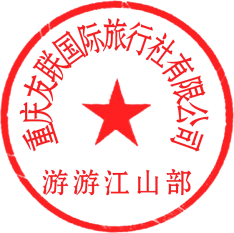 